Protocole de Madrid concernant l’enregistrement international des marquesModification des montants de la taxe individuelle : AustralieLe Gouvernement de l’Australie a notifié au Directeur général de l’Organisation Mondiale de la Propriété Intellectuelle (OMPI) une déclaration modifiant les montants de la taxe individuelle qui doit être payée à l’égard de l’Australie en vertu de l’article 8.7) du Protocole de Madrid.Conformément à la règle 35.2)b) du règlement d’exécution du Protocole de Madrid, le Directeur général de l’OMPI a établi, après consultation de l’Office de l’Australie, les nouveaux montants suivants de ladite taxe individuelle en francs suisses :Cette modification a pris effet le 7 novembre 2020.  Par conséquent, ces montants doivent être payés lorsque l’Australiea) 	est désignée dans une demande internationale reçue par l’Office d’origine à cette date ou postérieurement;  oub) 	fait l’objet d’une désignation postérieure reçue par l’Office de la partie contractante du titulaire à cette date ou postérieurement, ou présentée directement au Bureau international de l’OMPI à cette date ou postérieurement;  ouc) 	a été désignée dans un enregistrement international renouvelé à cette date ou postérieurement.Le 20 novembre 2020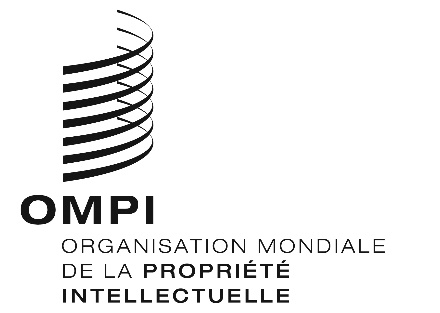 AVIS N° 70/2020AVIS N° 70/2020AVIS N° 70/2020RUBRIQUESRUBRIQUESMontants(en francs suisses)Demande ou désignation postérieurepour chaque classe de produits ou services263Renouvellementpour chaque classe de produits ou services263